TAVERHAM PARISH COUNCIL(VAT Reg No 107 0631 12)------------------------------------------	Clerk: Mrs S Salmons - Parish Council Office Taverham Village Hall, Sandy Lane Taverham, NORWICH, NR8 6JRPhone: 01603 260538 Email: clerk@taverhamparishcouncil.org.uk22nd March 2022COUNCILLORS are summoned to attend a meeting of the Planning Applications Committee of Taverham Parish Council to be held on Monday 28th March 2022 in Suite 2, Taverham Village Hall commencing at 7.30pm. AGENDA1.  To receive any apologies for absence.2.  To receive Councillors’ Declarations of Interest in applications to be discussed by the Meeting.3.  To confirm the Minutes of the Meeting on 14th March 20224.  Report Items.5.  Matters Arising.  6.  District Council decisions on previous applications.7.  Marriott’s Park:  To confirm additional details with regard to play areas and Hinks Meadow footpath.8. To consider the following new applications:     20220267.  6 Roedich Drive, Taverham, Norwich, NR8 6RB.  Single storey extension.    20220292.  188 Fakenham Road, Taverham, NR8 6LY.  Alterations & single store rear extensions.9. To consider any Planning Applications notified to the Parish Council between the date of this            Notice and the date of this Meeting. 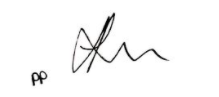 S.  SalmonsClerk to the CouncilParishioners are most welcome to attend the Committee Meetings Planning Applicants or interested parties wishing to address the Meeting on a specific Application must advise the Chairman or Clerk prior to the start of the Meeting.